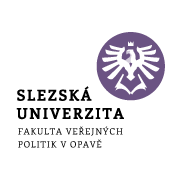 Jméno Příjmení             Studijní obor: Dentální hygienaJméno PříjmeníStudijní program: Dentální hygiena